     กรุณากรอกข้อมูลในแบบฟอร์มและแนบเอกสาร9. รายการข้อมูลที่ต้องการ (สามารถส่งเอกสารแนบได้)	ทั้งนี้ข้าพเจ้าจะใช้ข้อมูลจากโปรแกรมฐานข้อมูลวัณโรคของประเทศไทย (NTIP) เพื่อการวิจัยตามโครงการวิจัยที่ขออนุญาตเท่านั้น โดยจะรักษาความลับของผู้ป่วยและดำเนินการวิจัยตามที่ระบุไว้ในโครงร่างวิจัยอย่างเคร่งครัด	   ลงชื่อ						    (	                        )                     	   ตำแหน่ง 	                          ผู้วิจัย                                                                       	วันที่           เดือน                 พ.ศ.	รายการตรวจสอบเอกสาร		เจ้าหน้าที่ลงนาม				วันที่	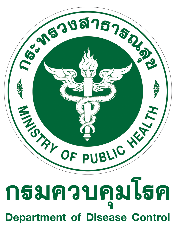 แบบฟอร์มขออนุญาตใช้ข้อมูลจากโปรแกรมฐานข้อมูลวัณโรคของประเทศไทย (NTIP) เพื่อการวิจัยจากคณะกรรมการเพื่อพัฒนางานวิจัยและนวัตกรรมด้านวัณโรคของกองวัณโรคกองวัณโรค กรมควบคุมโรคลำดับรายการ1.ชื่อโครงการวิจัย (ภาษาไทย).............................................................................................................................................................
.........................................................................................................................................................................2.ชื่อโครงการวิจัย (ภาษาอังกฤษ)........................................................................................................................................................................
.........................................................................................................................................................................3.ชื่อผู้วิจัยหลัก……………………………………………………………………………………………………………………….………………………………4.หน่วยงานที่สังกัด   ……………………………………………………………………………………………………………………….………………………………5.การติดต่อผู้วิจัยหลักเบอร์โทรศัพท์………………………………………………………………………………..………………………………………………..E-mail……………………………………………………………………………………………………………………………………………6.วัตถุประสงค์งานวิจัย……………………………………………………………………………………………………………………………………………..…………………………………………………………………………………………………………………………………………………..……………………………………………………………………………………………………………………………………………………..…………7.ประโยชน์ที่คาดว่าจะได้รับ…………………………………………………………………………………………………………………………………………………..…………………………………………………………………………………………………………………………………..………………………………………………………………………………………………………………………………………………………..…………………8.การยื่นพิจารณาจริยธรรมวิจัยในมนุษย์ ผ่านการยื่นพิจารณาจริยธรรมวิจัยในมนุษย์(โปรดระบุ)……………………………………………………………………………………………………………………………………... ยังไม่ผ่านการยื่นพิจารณาจริยธรรมวิจัยในมนุษย์ลำดับรายการลำดับเอกสารจำนวนจนท.ตรวจรับ1.หนังสือราชการ ขอความอนุเคราะห์ใช้ข้อมูลจากโปรแกรมฐานข้อมูลวัณโรคของประเทศไทย (NTIP)12.แบบฟอร์มขออนุญาตใช้ข้อมูลฯ (แบบฟอร์ม DTB_RE01 (V.1))13.โครงร่างการวิจัย  (Full proposal)14.ใบรับรองผลการพิจารณาจริยธรรมวิจัยในมนุษย์ (ถ้ามี)1